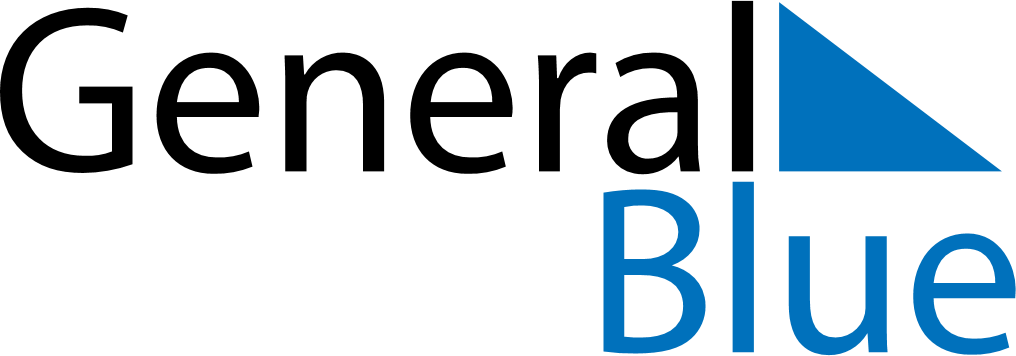 July 2025July 2025July 2025BotswanaBotswanaMondayTuesdayWednesdayThursdayFridaySaturdaySunday123456Sir Seretse Khama Day789101112131415161718192021222324252627President’s DayPresident’s Day Holiday28293031